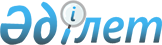 О внесении изменений в постановление акимата Алгинского района от 24 мая 2019 года № 203 "Об определении мест для размещения агитационных печатных материалов для всех кандидатов и предоставлении помещений кандидатам для встреч с избирателями на договорной основе"Постановление акимата Алгинского района Актюбинской области от 11 декабря 2023 года № 337. Зарегистрировано Департаментом юстиции Актюбинской области 13 декабря 2023 года № 8460
      Акимат Алгинского района ПОСТАНОВЛЯЕТ:
      1. Внести в постановление акимата Алгинского района "Об определении мест для размещения агитационных печатных материалов для всех кандидатов и предоставлении помещений кандидатам для встреч с избирателями на договорной основе" от 24 мая 2019 года № 203 (зарегистрировано в Реестре государственной регистрации нормативных правовых актов за № 6199) следующие изменения:
      заголовок указанного постановления изложить в следующей редакции:
      "Об определении мест для размещения агитационных печатных материалов для всех кандидатов";
      пункт 1 указанного постановления изложить в следующей редакции:
      "1. Определить совместно с Алгинской районной территориальной избирательной комиссией места для размещения агитационных печатных материалов для всех кандидатов согласно приложению к настоящему постановлению.";
      пункт 2 и приложение 2 указанного постановления исключить;
      приложение 1 указанного постановления изложить в новой редакции согласно приложению к настоящему постановлению.
      2. Контроль за исполнением настоящего постановления оставляю за собой.
      3. Настоящее постановление вводится в действие со дня его первого официального опубликования. Места для размещения агитационных печатных материалов для всех кандидатов на территории Алгинского района
					© 2012. РГП на ПХВ «Институт законодательства и правовой информации Республики Казахстан» Министерства юстиции Республики Казахстан
				
      Аким Алгинского района 

Н. Ержанов

      "СОГЛАСОВАНО" Алгинская районная территориальная избирательная комиссия
Приложение № 1 к Постановлению акимата Алгинского района от 11 декабря 2023 года № 337Приложение № 1 к Постановлению акимата Алгинского района от 24 мая 2019 года № 203
№
Наименование города и сельских округов
Наименование города либо населенного пункта
Места для размещения агитационных печатных материалов
1
Город Алга
Город Алга
Стенд перед Торговым домом "Султан" расположенный по адресу улица Республика 128А
1
Город Алга
Город Алга
Стенд перед зданием государственного коммунального казенного предприятия "Алгинский районный дом культуры" государственного учреждения "Алгинский районный отдел культуры и развития языков" расположенное по адресу улица Жәдігер №3
1
Город Алга
Город Алга
Стенд перед остановкой коммунального государственного предприятия "Алгинская районная больница" на праве хозяйственного ведения государственного учреждения "Управление здравоохранения Актюбинской области" расположенный по адресу улица Есет батыра 24
1
Город Алга
Город Алга
Стенд перед Торговым домом "Дина" расположенный по адресу улица С.Сейфуллина 21
1
Город Алга
Город Алга
Стенд перед Торговым домом "Назран" расположенный по адресу 5 микрорайон №2
1
Город Алга
Город Алга
Стенд перед Торговым домом "Ансар" расположенный по адресу улица Ш.Уалиханова 19Б
1
Город Алга
Город Алга
Стенд перед магазином "Алина" расположенный по адресу улица А.Байтурсынова 71
2
Ушкудыкский сельский округ
Село Ушкудык
Стенд перед зданием коммунального государственного учреждения "Ушкудыкская школа-сад" государственного учреждения "Отдел образования Алгинского района Управления образования Актюбинской области" расположенное по адресу улица Комсомольская №14
2
Ушкудыкский сельский округ
Село Жеруйык
Стенд перед зданием коммунального государственного учреждения "Жеруйыкская основная школа" государственного учреждения "Отдел образования Алгинского района Управления образования Актюбинской области" расположенное по адресу улица Бірлік №10
3
Тамдинский сельский округ
Село Тамды
Стенд перед зданием коммунального государственного учреждения "Тамдинская средняя школа" государственного учреждения "Отдел образования Алгинского района Управления образования Актюбинской области" расположенное по адресу улица Т.Ахтанова №5
3
Тамдинский сельский округ
Село Талдысай
Стенд перед зданием коммунального государственного учреждения "Талдысайская основная школа" государственного учреждения "Отдел образования Алгинского района Управления образования Актюбинской области" расположенное по адресу улица Желекті №13
3
Тамдинский сельский округ
Село Еркинкуш
Стенд перед зданием коммунального государственного учреждения "Еркинкушская начальная школа" государственного учреждения "Отдел образования Алгинского района Управления образования Актюбинской области" расположенное по адресу улица Нурлы №6
4
Каракудыкский сельский округ
Село Каракудык
Стенд перед зданием коммунального государственного учреждения "Каракудыкская средняя школа" государственного учреждения "Отдел образования Алгинского района Управления образования Актюбинской области" расположенное по адресу улица Федорченко №59А
4
Каракудыкский сельский округ
Село Коктогай
Стенд перед зданием коммунального государственного учреждения "Коктогайская основная школа" государственного учреждения "Отдел образования Алгинского района Управления образования Актюбинской области" расположенное по адресу улица Кемеңгер №48А
4
Каракудыкский сельский округ
Село Тиккайын
Стенд перед зданием коммунального государственного учреждения "Тиккайынская основная школа" государственного учреждения "Отдел образования Алгинского района Управления образования Актюбинской области" расположенное по адресу улица Жас даурен №47
5
Сарыхобдинский сельский округ
Село Сарыхобда
Стенд перед зданием коммунального государственного учреждения "Сарыкобдинская средняя школа" государственного учреждения "Отдел образования Алгинского района Управления образования Актюбинской области" расположенное по адресу улица Жастар №21Б
5
Сарыхобдинский сельский округ
Село Болгарка
Стенд перед зданием коммунального государственного учреждения "Болгарская школа-сад" государственного учреждения "Отдел образования Алгинского района Управления образования Актюбинской области" расположенное по адресу улица Абубакира Кердери №16
6
Токмансайский сельский округ
Село Кайнар
Стенд перед зданием коммунального государственного учреждения "Токмансайская средняя школа" государственного учреждения "Отдел образования Алгинского района Управления образования Актюбинской области" расположенное по адресу улица Алии Молдагуловой №25
6
Токмансайский сельский округ
Село Токмансай
Стенд перед зданием коммунального государственного учреждения "Токмансайская основная школа" государственного учреждения "Отдел образования Алгинского района Управления образования Актюбинской области" расположенное по адресу улица Толеу Жаманбаева №25
7
Карагашский сельский округ
Село Самбай
Стенд перед зданием коммунального государственного учреждения "Средняя школа имени А.Байтурсынова" государственного учреждения "Алгинский районный отдел образования Управления образования Актюбинской области" расположенное по адресу улица Молдагулова №1А
7
Карагашский сельский округ
Село Нурбулак
Стенд перед зданием коммунального государственного учреждения "Нурбулакская средняя школа" государственного учреждения "Отдел образования Алгинского района Управления образования Актюбинской области" расположенное по адресу улица Шарапат №49Б
8
Карахобдинский сельский округ
Село Карахобда
Стенд перед зданием коммунального государственного учреждения "Карахобдинская школа-детский сад" государственного учреждения "Отдел образования Алгинского района Управления образования Актюбинской области" расположенное по адресу переулок Мектеп №9
8
Карахобдинский сельский округ
Село Кумсай
Стенд перед зданием "Кумсайский медицинский пункт" коммунального государственного предприятия "Алгинская районная больница" на праве хозяйственного ведения государственного учреждения "Управление здравоохранения Актюбинской области" расположенное по адресу улица Достык №33
9
Акайский сельский округ
Село Акай
Стенд перед зданием коммунального государственного учреждения "Акайская средняя школа" государственного учреждения "Алгинский районный отдел образования Управления образования Актюбинской области" расположенное по адресу улица В.Фоменко № 41
9
Акайский сельский округ
Село Култабан
Стенд перед зданием коммунального государственного учреждения "Культабанская начальная школа" государственного учреждения "Отдел образования Алгинского района Управления образования Актюбинской области" расположенное по адресу улица Береке №23
10
Бестамакский сельский округ
село Бестамак
Стенд перед зданием коммунального государственного учреждения "Бестамакская средняя школа" государственного учреждения "Алгинский районный отдел образования Управления образования Актюбинской области" расположенное по адресу улица Бокенбай батыра №54
10
Бестамакский сельский округ
село Бестамак
Стенд перед зданием коммунального государственного казенного предприятия "Дом культуры села Бестамак" государственного учреждения "Алгинский районный отдел культуры, развития языков, физической культуры и спорта" расположенное по адресу Бокенбай батыра №46
10
Бестамакский сельский округ
Село Бескоспа
Стенд перед зданием коммунального государственного учреждения "Бескоспинская средняя школа" государственного учреждения "Алгинский районный отдел оброзования Управления образования Актюбинской области" расположенное по адрес улица Есет батыра №3А
11
Бескоспинский сельский округ
Село Есет батыра Кокулы
Стенд перед зданием коммунального государственного учреждения "Школа-сад имени Есет батыра" государственного учреждения "Алгинский районный отдел образования Управления образования Актюбинской области" расположенное по адресу улица Ш.Уалиханова №14
12
Маржанбулакский сельский округ
Село Маржанбулак
Стенд перед зданием коммунального государственного учреждения "Маржанбулакская средняя школа" государственного учреждения "Алгинский районный отдел образования Управления образования Актюбинской области" расположенное по адресу улица Абай Кунанбаева №71
12
Маржанбулакский сельский округ
Село Маржанбулак
Стенд перед зданием коммунального государственного казенного предприятия "Маржанбулакский сельский дом культуры" государственного учреждения "Алгинский районный отдел культуры, развития языков, физической культуры и спорта" расположенное по адресу улица Абай Кунанбаева №69
12
Маржанбулакский сельский округ
Село Кайындысай
Стенд перед зданием коммунального государственного учреждения "Кайындысайская основная школа" государственного учреждения "Алгинский районный отдел образования Управления образования Актюбинской области" расположенное по адресу улица Ы.Алтынсарина №2А
13
Карабулакский сельский округ
Село Карабулак
Стенд перед зданием коммунального государственного учреждения "Карабулакская школа детский сад" государственного учреждения "Алгинский районный отдел образования Управления образования Актюбинской области" расположенное по адресу улица Айтеке би №138
13
Карабулакский сельский округ
Село Амангельды
Стенд перед зданием коммунального государственного учреждения "Амангельдинская основная школа" государственного учреждения "Отдел образования Алгинского района Управления образования Актюбинской области" расположенное по адресу улица Абилхайыр хана №12